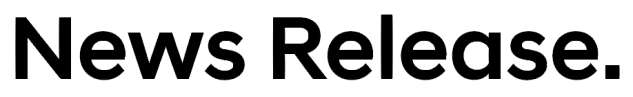 
Hyundai Motor reveals first images of the Santa FeThe New Generation Santa Fe is an elegant SUV with class-leading roominess.Hyundai Motor’s D-SUV connects with the new SUV family appearance and features an expressive and powerful front.Innovative safety features underline Hyundai Motor’s approach to making advanced technology more accessible. February 06, 2018 – Hyundai Motor unveils its first images of the New Generation Santa Fe which will celebrate its world premiere in February 2018. The company’s largest passenger car, it represents Hyundai’s strong SUV heritage and continues its global success story. The fourth generation Santa Fe is a powerful, premium-designed SUV with class-leading roominess.The Santa Fe displays a modern and elegant appearance complemented by eye-catching twin headlights and the Cascading Grille, Hyundai’s SUV-family identity. The exterior design is characterised by a powerful wide stance and an athletic, bold look. It features refined lines that reinforce the car’s status at the top of Hyundai’s SUV line-up. The Santa Fe interior design combines premium quality with a horizontal and roomy layout and enhanced visibility. Its exterior dimensions make the New Generation Santa Fe appear even more prominent. With a length of 4,770 mm, a width of 1,890 mm and a longer wheelbase, it also provides more comfort for its passengers.Hyundai truly cares about the customer’s well-being and offers best-in-class safety features. As part of its SmartSense technology, the Santa Fe offers a comprehensive package of Hyundai’s latest active safety features, making advanced technology affordable. Rear Cross-Traffic Collision-Avoidance Assist is a Hyundai first. When reversing out of areas with low visibility, the system not only warns the driver if vehicles approach from the side – it also applies the brakes automatically. The Safety Exit Assist prevents accidents when vehicles approach from behind by temporarily locking the doors, so that passengers will exit the car safely.Further details of New Generation Santa Fe will be disclosed at the world premiere before making its debut at the Geneva Motor Show in March 2018.-Ends-About Hyundai Motor Europe
In 2017, Hyundai Motor achieved registrations of 523,258 vehicles in Europe – an increase of 3.5 per cent compared to 2016. By mid-2018, Hyundai will have replaced 90 per cent of its model line-up to create the youngest car range in Europe. 85 per cent of the vehicles Hyundai sold in the region are models designed, engineered, tested and built in Europe to meet the needs of European customers, served by the company’s extensive European infrastructure. This includes two factories in the Czech Republic and Turkey, which have a combined annual capacity of 600,000 units. Hyundai Motor sells cars in 31 European countries through 2,500 outlets. 
Hyundai Motor offers its unique Five Year Unlimited Mileage Warranty package with all new cars sold in the region, providing customers with a five-year warranty with no mileage limit, five years of roadside assistance and five years of vehicle health checks.More information about Hyundai Motor Europe and its products is available at www.hyundai.news.Follow Hyundai Motor Europe on Twitter @HyundaiEurope and Instagram @hyundainewsContactFlorian Büngener				Saskia Krüger
Corporate & Brand PR Manager		Product PR Assistant Manager
Phone: +49-69-271472-465		Phone: +49-69-271472-333
fbuengener@hyundai-europe.com 		skrueger.external@hyundai-europe.com About Hyundai MotorEstablished in 1967, Hyundai Motor Company is committed to becoming a lifetime partner in automobiles and beyond. The company leads the Hyundai Motor Group, an innovative business structure capable of circulating resources from molten iron to finished cars. Hyundai Motor has eight manufacturing bases and seven design & technical centers worldwide and in 2017 sold 4.5 million vehicles globally. With more than 110,000 employees worldwide, Hyundai Motor continues to enhance its product line-up with localized models and strives to strengthen its leadership in clean technology, starting with the world’s first mass-produced hydrogen-powered vehicle, ix35 Fuel Cell and IONIQ, the world’s first model with three electrified powertrains in a single body type.